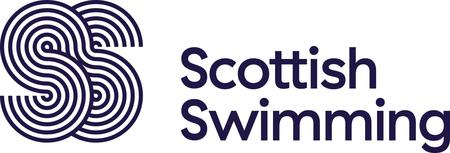 Session Plan 6Tutors Signature ____________________________________________________________________  Teachers Signature __________________________________________________________________Teacher’s Name:	Venue:	Duration: 20-30 minutes	Date:No of Participants:Learn to Swim Level: Age of Participants:	Equipment required: NoneEquipment required: NoneLTAD Level: Fundamentals		Session Aim:	Develop back crawl and rotate into a vertical position (Handstand)Session Objectives: By the end of the lesson swimmers will be able to :-	1. Maintain a streamline body position and a continuous propulsive leg action.2. Perform a bent arm pull which is propulsive and continuous.3. Rotate the body into a handstand position whilst controlling their breathing and their body position.MinsContent  i.e. Practices incl. ability gr.Teaching pointsOrganisation  / Equipment 3/5 minEntry /warm Up / introductory activity1. Sit down, slip inSit on poolside, turn to side, both hands on side, swivel round slowly & lower yourself into the water.A variety of ways can be usedChainsStaggersWavesRandom spacing3/5 min2. Front crawl swimSwimming slowly, long strokes. Breathing relaxed and continuous. A variety of ways can be usedChainsStaggersWavesRandom spacing10/15 minMain Content 1. Full stroke BCSwim slowly with a continuous leg and arm movementA variety of ways can be usedChainsStaggersWavesRandom spacingLast one in first away again.Counting to 10 and following the person/group in front.10/15 min2. Push & glide on backEars in water , eyes looking up, head steadyTummy up, lie long and flat,A variety of ways can be usedChainsStaggersWavesRandom spacingLast one in first away again.Counting to 10 and following the person/group in front.10/15 min3 Full Stroke BCSwim slowly thinking of the body position points above.A variety of ways can be usedChainsStaggersWavesRandom spacingLast one in first away again.Counting to 10 and following the person/group in front.10/15 min4. 1 float L/OArm by side L/O and rolling.Arms extended L/OLong legs kicking up & down, straightening leg on kick up, toes flick up to the surface, kick up and down with legs close together, Continuous kicking with plantar flexed relaxed ankles and toes turning in. Shoulders are rolling, one in the water the other out of water. A variety of ways can be usedChainsStaggersWavesRandom spacingLast one in first away again.Counting to 10 and following the person/group in front.10/15 min5. Full stroke – ( If  leg action is not correct return to leg practices)Nice slow swim with controlled movements concentrating on the above points.A variety of ways can be usedChainsStaggersWavesRandom spacingLast one in first away again.Counting to 10 and following the person/group in front.10/15 min6. Single arm 1 floatSingle arm without floatArm movement is alternating and continuous, arms recovery over water.Little finger in first, arm brushing ear, pull travelling in a curved pathway with arm bending downsweep, upsweep, downsweep , push past thigh, thumb out first with long arm recovering directly backward.A variety of ways can be usedChainsStaggersWavesRandom spacingLast one in first away again.Counting to 10 and following the person/group in front.10/15 min7. Full strokeSwim using a continuous leg and arm action thinking of points above.A variety of ways can be usedChainsStaggersWavesRandom spacingLast one in first away again.Counting to 10 and following the person/group in front.3/5 minContrasting Activity1. HandstandsPush off floor with both feet, head and shoulders down, pike body and push hips up.Place both hands on pool floor – legs lift above body, body extended with head between arms, Try to balance in a vertical position. The pupils can work independentlyor with a partner.Working in pairsHolding partners legs1/2 minConclusion / exitUp steps/Climb outOne step at a time, hold rail and climb out slowly. 2 hands on side, push off pool floorLift your upper body over onto the side of the pool, bring one knee up and swivel onto poolside with other leg followingEvaluation of sessionPupil performance:Personal Teaching skills:Action plan:On the basis of the above evaluation what should pupils be doing next /what adaptations are needed for individuals?On the basis of the above evaluation what do I need to do to improve my personal teaching skills / knowledge? 